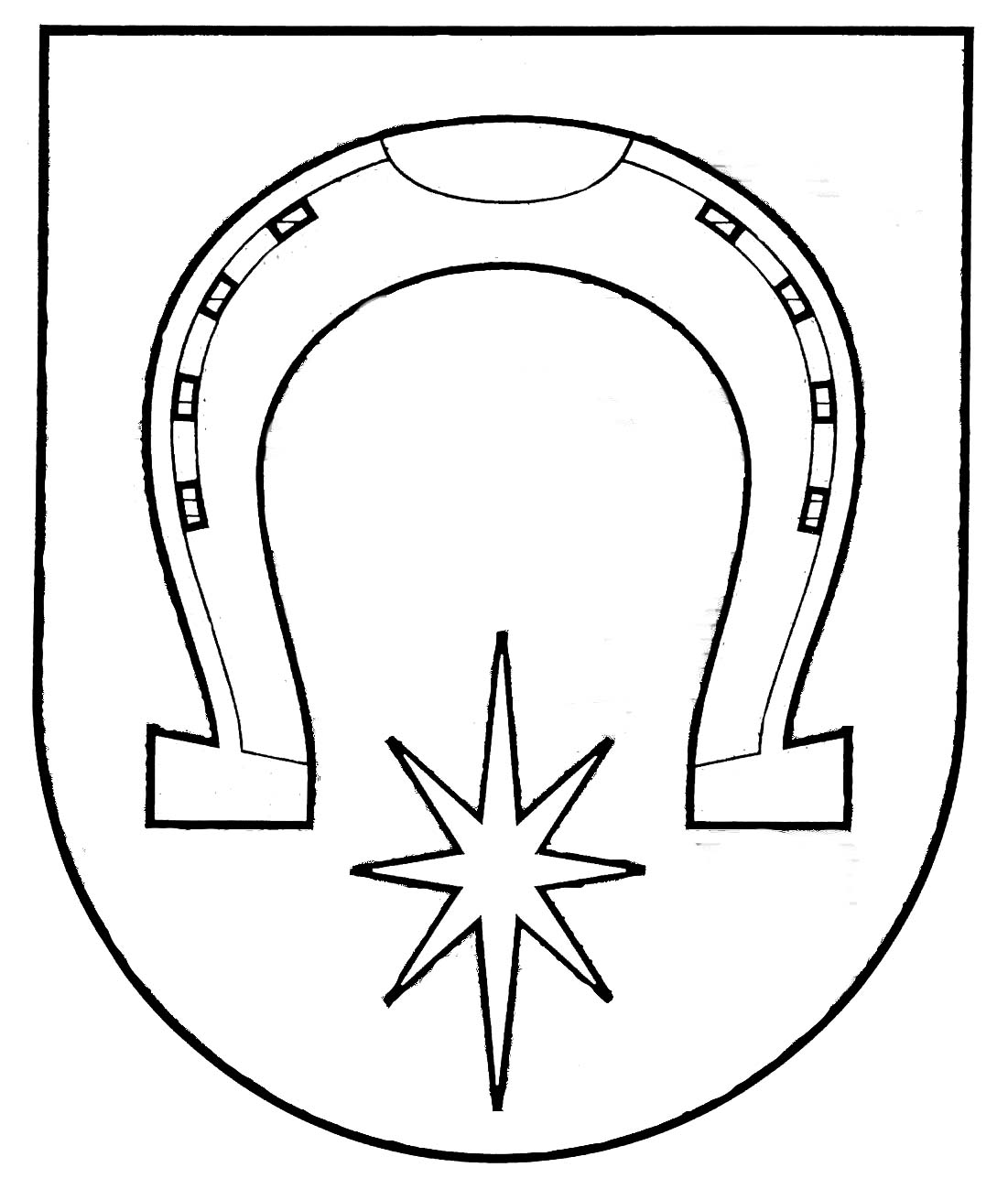 UTENOS RAJONO SAVIVALDYBĖS TARYBASPRENDIMASDĖL UTENOS RAJONO SAVIVALDYBĖS 2019-2021 METŲ NEFORMALIOJO SUAUGUSIŲJŲ ŠVIETIMO IR TĘSTINIO MOKYMOSI VEIKSMŲ PLANO PATVIRTINIMO IR ŠIO PLANO KOORDINATORIAUS PASKYRIMO2019 m. kovo 28 d. Nr. TS-77Utena Vadovaudamasi Lietuvos Respublikos vietos savivaldos įstatymo 16 straipsnio 4 dalimi, Lietuvos Respublikos neformaliojo suaugusiųjų švietimo ir tęstinio mokymosi įstatymo 8 straipsnio 2 dalimi, Neformaliojo suaugusiųjų švietimo ir tęstinio mokymosi 2016-2023 metų plėtros programos, patvirtintos Lietuvos Respublikos Vyriausybės 2016 m. balandžio 6 d. nutarimu Nr. 347 „Dėl Neformaliojo suaugusiųjų švietimo ir tęstinio mokymosi 2016-2023 metų plėtros programos patvirtinimo“, 15 punktu, Mokymosi visą gyvenimą plėtros 2017-2020 metų veiksmų plano, patvirtinto Lietuvos Respublikos švietimo ir mokslo ministro 2017 m. birželio 28 d. įsakymu Nr. V-536 „Dėl Mokymosi visą gyvenimą plėtros 2017-2020 metų veiksmų plano patvirtinimo“, 2.3.2,  2.3.3 papunkčiais, įgyvendindama Utenos rajono savivaldybės 2019-2021 metų strateginio veiklos plano, patvirtinto Utenos rajono savivaldybės tarybos 2019 m. sausio 31 d. sprendimu Nr. TS-6 „Dėl Utenos rajono savivaldybės 2019-2021 metų strateginio veiklos plano patvirtinimo“ Kokybiškos švietimo sistemos kūrimo ir jaunimo užimtumo programos 07.1.3.01-07.1.3.03 priemones bei atsižvelgdama į Utenos švietimo centro 2019 m. kovo 13 d. raštą Nr. S-67 „Dėl neformalaus suaugusiųjų švietimo ir tęstinio mokymosi poreikio 2019 m.“, Utenos kolegijos 2019 m. kovo 13 raštą Nr. V10-87 „Dėl neformalaus suaugusiųjų švietimo ir tęstinio mokymosi poreikio“, Utenos A. ir M. Miškinių viešosios bibliotekos 2019 m. kovo 13 d. raštą Nr. S-29 „Dėl neformalaus suaugusiųjų švietimo ir tęstinio mokymosi poreikio“, VšĮ „Taip kitaip“ 2019m. kovo 13 d. raštą Nr. S-8 „Dėl neformalaus suaugusiųjų švietimo ir tęstinio mokymosi poreikio“ Utenos rajono savivaldybės taryba nusprendžia:Patvirtinti Utenos rajono savivaldybės 2019-2021 metų neformaliojo suaugusiųjų švietimo ir tęstinio mokymosi veiksmų planą (pridedama).Paskirti Utenos švietimo centrą Utenos rajono savivaldybės 2019-2021 metų neformaliojo suaugusiųjų švietimo ir tęstinio mokymosi veiksmų plano įgyvendinimo koordinatoriumi.Nurodyti, kad šis sprendimas gali būti skundžiamas Lietuvos Respublikos administracinių bylų teisenos įstatymo nustatyta tvarka.Nurodyti, kad šis sprendimas turi būti paskelbtas Teisės aktų registre ir savivaldybės interneto svetainėje www.utena.lt.Savivaldybės meras									Alvydas Katinas